Общеобразовательная автономная   некоммерческая организация«Гимназия имени Петра Первого»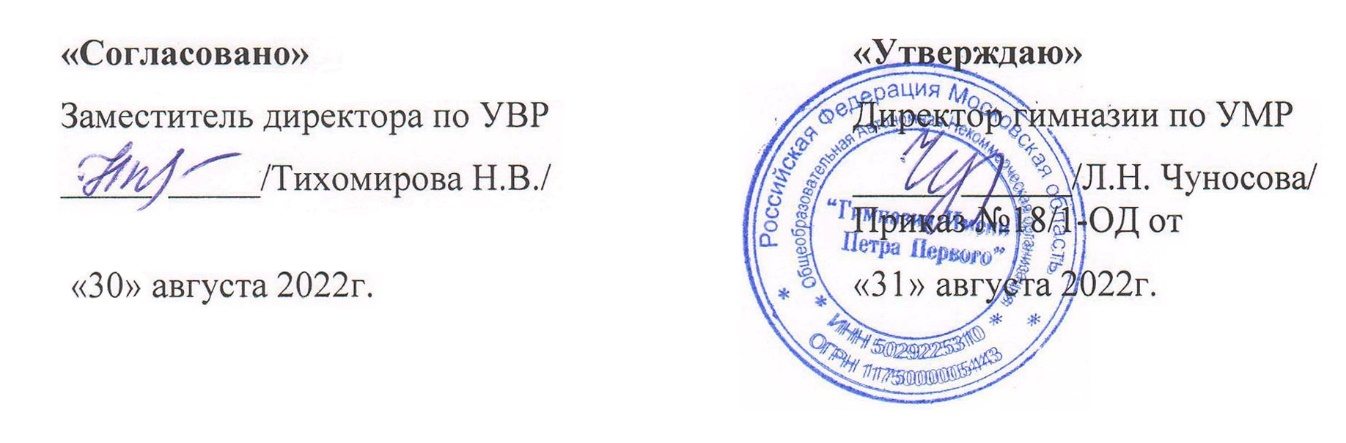  РАБОЧАЯ ПРОГРАММАучителя немецкого языка высшей квалификационной категорииЛесниковой Елены Павловныпо учебному предмету «Немецкий язык»(ВТОРОЙ ИНОСТРАННЫЙ) для 11 класса                            2022-2023 учебный годПОЯСНИТЕЛЬНАЯ ЗАПИСКАРабочая учебная программа по учебному предмету «Немецкий язык» предназначена для обучения в 11-м классе ОАНО «Гимназия имени Петра Первого» и составлена в соответствии с нормативно-правовыми документами:Федеральный закон от 29 декабря 2012 года № 273 «Об образовании в Российской Федерации»;Приказ Министерства образования и науки РФ от 17 мая 2012 г. № 413
«Об утверждении федерального государственного образовательного стандарта среднего общего образования»;Распоряжение Министерства образования Московской области от 23.03.2020 № Р-231 "О введении федерального государственного образовательного стандарта среднего общего образования в опережающем режиме в общеобразовательных организациях Московской области в 2020/2021 учебном году;Реестр примерных основных общеобразовательных программ Министерства Просвещения Российской Федерации;Постановление Главного государственного санитарного врача Российской Федерации от 28.09.2020 «Об утверждении санитарных правил СП 2.4.3648-20 «Санитарно-эпидемиологические требования к организации воспитания и обучения, отдыха и оздоровления детей и молодежи»;Приказ Минпросвещения России от 23 декабря 2020 года №766 «О внесении изменений в федеральный перечень учебников, допущенных к использованию при реализации имеющих государственную аккредитацию образовательных программ начального общего, основного общего, среднего общего образования организациями, осуществляющими образовательную деятельность, утвержденный приказом Министерства просвещения Российской Федерации от 20 мая 2020 г. № 254»;Учебный план ОАНО «Гимназия имени Петра Первого» на 2022 – 2023 учебный год;«Программа образовательных учреждений: Немецкий язык. 10.11 классы» (Бим И.Л. М. А. Лытаевой   - М.:  Просвещение, 2017г.                 ЦЕЛИ И ЗАДАЧИ ИЗУЧЕНИЯ УЧЕБНОГО ПРЕДМЕТАЦелью обучения иностранному языку в 11 классе основной школы является овладение учащимися способностью осуществлять непосредственное общение с носителями изучаемого языка в наиболее распространённых ситуациях повседневного общения, читать несложные аутентичные тексты с целью извлечь информацию о странах изучаемого языка, их культуре и быте, а также использовать письмо. Это предполагает достижение учащимися минимального достаточного уровня коммуникативной компетенции, в процессе которого происходит воспитание, образование и развитие учащихся средствами иностранного языка.В качестве интегративной цели обучения рассматривается формирование иноязычной коммуникативной компетенции, то есть способности и реальной готовности школьников осуществлять иноязычное общения и добиваться взаимопонимания с носителями иностранного языка, а также развитие и воспитание школьников средствами учебного предмета.Изучение в старшей школе иностранного языка в целом и немецкого в частностина базовом уровне направлено на достижение следующих целей:1) Дальнейшее развитие иноязычной коммуникативной компетенции: речевой, языковой, социокультурной, компенсаторной, учебно-познавательной.речевая компетенция – совершенствование коммуникативных умений в четырех основных видах речевой деятельности (говорении, аудировании, чтении и письме);языковая компетенция – систематизация ранее изученного материала; овладение новыми языковыми средствами в соответствии с отобранными темами и сферами общения: увеличение объема используемых лексических единиц; развитие навыков оперирования языковыми единицами в коммуникативных целях;социокультурная компетенция – увеличение объема знаний о социокультурной специфике страны/стран изучаемого языка, совершенствование умений строить свое речевое и неречевое поведение адекватно этой специфике, формирование умений выделять общее и специфическое в культуре родной страны и страны изучаемого языка;компенсаторная компетенция – дальнейшее развитие умений выходить из положения в условиях дефицита языковых средств при получении и передаче иноязычной информации;учебно-познавательная компетенция – развитие общих и специальных учебных умений, позволяющих совершенствовать учебную деятельность по овладению иностранным языком, удовлетворять с его помощью познавательные интересы в других областях знания.2) Развитие и воспитание способности и готовности к самостоятельному и непрерывному изучению иностранного языка, дальнейшему самообразованию с его помощью, использованию иностранного языка в других областях знаний; способности к самооценке через наблюдение за собственной речью на родном и иностранном языках; личностному самоопределению учащихся в отношении их будущей профессии; их социальная адаптация; формирование качеств гражданина и патриота.Задачи:- формирование у школьников целостной картины мира;- повышение уровня гуманитарного образования школьников;- формирование личности и ее социальной адаптации к условиям постоянно меняющегося поликультурного, полиязычного мира;- расширение лингвистического кругозора учащихся;- формирование культуры общения;- содействие общему речевому развитию учащихся.                    МЕСТО ПРЕДМЕТА В УЧЕБНОМ ПЛАНЕВ соответствии с учебным планом гимназии на 2022-2023 учебный год  количество часов на изучение немецкого языка как второго языка в 11 классе составляет 68  учебных часов из расчета 2 урока в неделю. В авторскую рабочую программу И.Л. Бим, М. А. Лытаевой   внесены изменения: увеличено количество часов на изучение немецкого языка на один час из части, формируемой участниками образовательных отношений. Таким образом, общее количество часов немецкого языка составляет 3 часа в неделю, 102 учебных часа за год.ПЛАНИРУЕМЫЕ ОБРАЗОВАТЕЛЬНЫЕ РЕЗУЛЬТАТЫВ результате изучения иностранного языка на базовом уровне ученик должензнать/понимать- значения новых лексических единиц, связанных с тематикой данного этапа обучения и соответствующими ситуациями общения, в том числе оценочной лексики, реплик-клише речевого этикета, отражающих особенности культуры страны/стран изучаемого языка;- значение изученных грамматических явлений в расширенном объеме (видо-временные, неличные и неопределенно-личные формы глагола, формы условного наклонения, косвенная речь / косвенный вопрос, побуждение и др., согласование времен);- страноведческую информацию из аутентичных источников, обогащающую социальный опыт школьников: сведения о стране/странах изучаемого языка, их науке и культуре, исторических и современных реалиях, общественных деятелях, месте в мировом сообществе и мировой культуре, взаимоотношениях с нашей страной, языковые средства и правила речевого и неречевого поведения в соответствии со сферой общения и социальным статусом партнера;уметьговорение- вести диалог, используя оценочные суждения, в ситуациях официального и неофициального общения (в рамках изученной тематики); беседовать о себе, своих планах; участвовать в обсуждении проблем в связи с прочитанным/прослушанным иноязычным текстом, соблюдая правила речевого этикета;- рассказывать о своем окружении, рассуждать в рамках изученной тематики и проблематики; представлять социокультурный портрет своей страны и страны/стран изучаемого языка;аудирование- относительно полно и точно понимать высказывания собеседника в распространенных стандартных ситуациях повседневного общения, понимать основное содержание и извлекать необходимую информацию из различных аудио- и видеотекстов: прагматических (объявления, прогноз погоды), публицистических (интервью, репортаж), соответствующих тематике данной ступени обучения;чтение- читать аутентичные тексты различных стилей: публицистические, художественные, научно-популярные, прагматические – используя основные виды чтения (ознакомительное, изучающее, поисковое/просмотровое) в зависимости от коммуникативной задачи;письменная речь- писать личное письмо, заполнять анкету, письменно излагать сведения о себе в форме, принятой в стране/странах изучаемого языка, делать выписки из иноязычного текста;использовать приобретенные знания и умения в практической деятельности и повседневной жизни для:- общения с представителями других стран, ориентации в современном поликультурном мире;- получения сведений из иноязычных источников информации (в том числе через Интернет), необходимых в образовательных и самообразовательных целях;- расширения возможностей в выборе будущей профессиональной деятельности;- изучения ценностей мировой культуры, культурного наследия и достижений других стран;- ознакомления представителей зарубежных стран с культурой и достижениями России.ОБЩАЯ ХАРАКТЕРИСТИКА УЧЕБНОГО ПРЕДМЕТАИностранный язык входит в общеобразовательную область «Филология». Язык является важнейшим средством общения, без которого невозможно существование и развитие человеческого общества. Происходящие сегодня изменения в общественных отношениях, средствах коммуникации (использование новых информационных технологий) требуют повышения коммуникативной компетенции обучающихся, совершенствования их филологической подготовки. Всё это повышает статус предмета « Иностранный язык» как общеобразовательной дисциплины. Основное назначение предмета «Иностранный язык» состоит в формировании коммуникативной компетенции, т.е. способности и готовности осуществлять иноязычное межличностное и межкультурное общение с носителями языка. Иностранный язык (в частности, немецкий) как учебный предмет характеризуется:1. межпредметностью (содержанием речи на немецком языке могут быть сведения из различных областей знания (литературы, географии, истории и т.д.);2. многоуровневостью (с одной стороны, необходимо овладение различными языковыми средствами, соотносящимися с аспектами языка: лексическим, грамматическим, фонетическим, а с другой - умениями в четырех видах речевой деятельности); 3. полифункциональностью (может выступать как цель обучения и как средство приобретения сведений в самых различных областях жизни).Являясь существенным элементом культуры народа - носителя данного языка и средством передачи её другим, немецкий язык способствует формированию у обучающихся целостной картины мира. Владение немецким языком повышает уровень гуманитарного образования обучающихся, способствует формированию личности и её социальной адаптации к условиям постоянно меняющегося поликультурного, полиязычного мира.Немецкий язык расширяет лингвистический кругозор обучающихся, способствует формированию культуры общения, содействует общему речевому развитию обучающихся. В этом проявляется взаимодействие всех языковых предметов, способствующих формированию основ филологического образования обучающихся.Примерная программа нацелена на реализацию личностно-ориентированного, коммуникативно-когнитивного, социокультурного и деятельностного подходов к обучению иностранному языку.В качестве интегративной цели обучения рассматривается формирование иноязычной коммуникативной компетенции, то есть способности и реальной готовности школьников осуществлять иноязычное общения и добиваться взаимопонимания с носителями иностранного языка, а также развитие и воспитание школьников средствами учебного предмета.Основной характеристикой учебника является его коммуникативная направленность: обучение учащихся новому средству общения на функционально-ситуативной основе при постоянной опоре на знания о культуре немецкоязычных стран и России. Формирование способностей к коммуникации предлагается осуществлять в парной, групповой, коллективной формах работы. При этом объем высказываний увеличивается, учащиеся приводят аргументы и дают оценку обсуждаемым ситуациям.Личностно-ориентированный подход, ставящий в центр учебно-воспитательного процесса личность ученика, учет его способностей, возможностей и склонностей, предполагает особый акцент на социокультурной составляющей иноязычной коммуникативной компетенции. Это должно обеспечить культуроведческую направленность обучения, приобщение школьников к культуре страны/стран изучаемого языка, лучшее осознание культуры своей собственной страны, умение ее представить средствами иностранного языка, включение школьников в диалог культур.Формы организации учебной деятельности различны: индивидуальная, групповая, фронтальная, парная. Для рациональной организации педагогического процесса большое значение имеет реализация дифференцированного подхода к обучающимся, учет индивидуальных особенностей учащихся при определении домашнего задания.В силу специфики обучения иностранным языкам большинство уроков носят комбинированный характер, когда на одном и том же уроке могут развиваться у учащихся все четыре вида речевой деятельности (говорение, чтение, аудирование, письмо).                             СОДЕРЖАНИЕ УЧЕБНОГО ПРЕДМЕТАПредметное содержание речиСоциально-бытовая сфера. Повседневная жизнь семьи, ее доход жилищные и бытовые условия проживания в городской квартире или в доме/коттедже в сельской местности. Распределение домашних обязанностей в семье. Общение в семье и в школе, межличностные отношения с друзьями и знакомыми. Здоровье и забота о нем, самочувствие, медицинские услуги.Социально-культурная сфера. Молодежь в современном обществе. Досуг молодежи: посещение кружков, спортивных секций и клубов по интересам. Страна/страны изучаемого языка, их культурные достопримечательности. Путешествие по своей стране и за рубежом, его планирование и организация, места и условия проживания туристов, осмотр достопримечательностей. Природа и экология, научно-технический прогресс.Учебно-трудовая сфера. Современный мир профессий. Возможности продолжения образования в высшей школе. Проблемы выбора будущей сферы трудовой и профессиональной деятельности, профессии, планы на ближайшее будущее. Языки международного общения и их роль при выборе профессии в современном мире.Речевые уменияГоворение Диалогическая речьСовершенствование умений участвовать в диалогах этикетного характера, диалогах-расспросах, диалогах-побуждениях к действию, диалогах-обменах информацией, а также в диалогах смешанного типа, включающих элементы разных типов диалогов на основе новой тематики, в тематических ситуациях официального и неофициального повседневного общения.Развитие умений:участвовать в беседе/дискуссии на знакомую тему,осуществлять запрос информации,обращаться за разъяснениями,выражать свое отношение к высказыванию партнера.Объем диалогов – до 6-7 реплик со стороны каждого учащегося.Монологическая речьРазвитие умений:кратко передавать содержание полученной информации;рассказывать о себе, своем окружении, своих планах, обосновывая свои намерения/поступки;рассуждать о фактах/событиях, приводя примеры, аргументы, делая выводы; описывать особенности жизни и культуры своей страны и страны/стран изучаемого языка.Объем монологического высказывания 12-15 фраз.АудированиеДальнейшее развитие понимания на слух высказываний собеседников в процессе общения, а также содержание аутентичных аудио- и видеотекстов различных жанров и длительности звучания до 3х минут:понимания основного содержания несложных звучащих текстов монологического и диалогического характера: теле- и радиопередач в рамках изучаемых тем;выборочного понимания необходимой информации в объявлениях;относительно полного понимания высказываний собеседника в наиболее распространенных стандартных ситуациях повседневного общения.Развитие умений:отделять главную информацию от второстепенной;выявлять наиболее значимые факты;определять свое отношение к ним, извлекать из аудиотекста информацию;ЧтениеДальнейшее развитие всех основных видов чтения аутентичных текстов различных стилей: публицистических, научно-популярных, художественных, прагматических, а также текстов из разных областей знания (с учетом межпредметных связей):ознакомительного чтения – с целью понимания основного содержания сообщений, репортажей, отрывков из произведений художественной литературы, несложных публикаций научно-познавательного характера;изучающего чтения – с целью полного и точного понимания информации прагматических текстов (инструкций, рецептов, статистических данных);просмотрового/поискового чтения – с целью выборочного понимания необходимой/интересующей информации из текста статьи, проспекта.Развитие умений:выделять основные факты;отделять главную информацию от второстепенной;предвосхищать возможные события/факты;раскрывать причинно-следственные связи между фактами;понимать аргументацию;извлекать необходимую/интересующую информацию;определять свое отношение к прочитанному.Письменная речьРазвитие умений писать личное письмо, заполнять анкеты, бланки; излагать сведения о себе в форме, принятой в странах, говорящих на немецком языке (автобиография/резюме); составлять план, тезисы устного/письменного сообщения, в том числе на основе выписок из текста.Развитие умений: расспрашивать в личном письме о новостях и сообщать их; рассказывать об отдельных фактах/событиях своей жизни, выражая свои суждения и чувства; описывать свои планы на будущее.Компенсаторные уменияСовершенствование следующих умений: пользоваться языковой и контекстуальной догадкой при чтении и аудировании; прогнозировать содержание текста по заголовку / началу текста, использовать текстовые опоры различного рода (подзаголовки, таблицы, графики, шрифтовые выделения, комментарии, сноски); игнорировать лексические и смысловые трудности, не влияющие на понимание основного содержания текста.Учебно-познавательные уменияДальнейшее развитие общеучебных умений, связанных с приемами самостоятельного приобретения знаний: использовать двуязычный и одноязычный (толковый) словари и другую справочную литературу, в том числе лингвострановедческую, ориентироваться в письменном и аудиотексте на немецком языке, обобщать информацию, фиксировать содержание сообщений, выделять нужную/основную информацию из различных источников на немецком языке.Развитие специальных учебных умений: интерпретировать языковые средства, отражающие особенности иной культуры, использовать выборочный перевод для уточнения понимания текста на немецком языке.Социокультурные знания и уменияДальнейшее развитие социокультурных знаний и умений происходит за счет углубления:социокультурных знаний о правилах вежливого поведения в стандартных ситуациях социально-бытовой, социально-культурной и учебно-трудовой сфер общения в иноязычной среде (включая этикет поведения при проживании в зарубежной семье, при приглашении в гости, а также этикет поведения в гостях); о языковых средствах, которые могут использоваться в ситуациях официального и неофициального характера;межпредметных знаний о культурном наследии страны/стран, говорящих на немецком языке, об условиях жизни разных слоев общества в ней / них, возможностях получения образования и трудоустройства, их ценностных ориентирах; этническом составе и религиозных особенностях стран.Для дальнейшего развития социокультурных умений использовать:- необходимые языковые средства для выражения мнений (согласия/несогласия, отказа) в некатегоричной и неагрессивной форме, проявляя уважение к взглядам других; необходимые языковые средства, с помощью которых возможно представить родную страну и культуру в иноязычной среде, оказать помощь зарубежным гостям в ситуациях повседневного общения;- формулы речевого этикета в рамках стандартных ситуаций общения.Языковые знания и умения. В старшей школе осуществляется систематизация языковых знаний школьников, полученных в основной школе, продолжается овладение учащимися новыми языковыми знаниями и навыками в соответствии с требованиями базового уровня владения немецким языком. ОрфографияСовершенствование орфографических навыков, в том числе применительно к новому языковому материалу, входящему в лексико-грамматический минимум базового уровня.Фонетическая сторона речиСовершенствование слухо-произносительных навыков, в том числе применительно к новому языковому материалу, навыков правильного произношения; соблюдение ударения и интонации в немецких словах и фразах; ритмико-интонационных навыков оформления различных типов предложений.Лексическая сторона речиСистематизация лексических единиц, изученных в 5-9 классах; овладение лексическими средствами, обслуживающими новые темы, проблемы и ситуации устного и письменного общения. Лексический минимум выпускников полной средней школы составляет 1400 лексических единиц.Расширение потенциального словаря за счет овладения интернациональной лексикой, новыми значениями известных слов и слов, образованных на основе продуктивных способов словообразования. Развитие навыков распознавания и употребления в речи лексических единиц, обслуживающих ситуации в рамках тематики основной и старшей школы, наиболее распространенных устойчивых словосочетаний, реплик-клише речевого этикета, характерных для культуры стран, говорящих на немецком языке; навыков использования словарей.Грамматическая сторона речиПродуктивное овладение грамматическими явлениями, которые ранее были усвоены рецептивно, и коммуникативно-ориентированная систематизация грамматического материала, изученного в основной школе:Совершенствование навыков распознавания и употребления в речи изученных в основной школе коммуникативных и структурных типов предложения.Систематизация знаний о сложносочиненных и сложноподчиненных предложениях, о типах придаточных предложений и вводящих их союзах и союзных словах, совершенствование навыков их распознавания и употребления.Овладение способами выражения косвенной речи, в том числе косвенным вопросом с союзом ob.Продуктивное овладение грамматическими явлениями, которые ранее были усвоены рецептивно (Perfekt, Plusquamperfekt, Futurum Passiv). Систематизация всех временных форм Passiv.Развитие навыков распознавания и употребления распространенных определений с Partizip I и Partizip II (der lesende Schűler; das gelesene Buch), а также форм Konjunktiv от глаголов haben, sein, werden, kőnnen, mőgen и сочетания wűrde + Infinitiv для выражения вежливой просьбы, желания.Систематизация знаний об управлении наиболее употребительных глаголов; об использовании после глаголов типа beginnen, vorhaben, сочетаний типа den Wunsch haben + смысловой глагол в Infinitiv с zu (Ich habe vor, eine Reise zu machen).Овладение конструкциями haben/sein zu + Infinitiv для выражения долженствования, возможности; систематизация знаний о разных способах выражения модальности.Систематизация знаний о склонении существительных и прилагательных, об образовании множественного числа существительных.Развитие навыков распознавания и употребления в речи указательных, относительных, неопределенных местоимений, а также прилагательных и наречий, их степеней сравнения.Систематизация знаний о функциональной значимости предлогов и совершенствование навыков их употребления; о разных средствах связи в тексте для обеспечения его целостности, связности (например, с помощью наречий zuerst, dann, naсhher, zuletzt.ТЕМАТИЧЕСКОЕ ПЛАНИРОВАНИЕСогласно требованиям федерального компонента государственного стандарта, предметное содержание речи для 11 класса включает в себя такие темы, как:1. Повторение. Начинаем мы с воспоминаний о летних каникулах (4 часа);2. Повседневная жизнь молодежи в Германии и России (24 часа);3. Искусство театра и кино (23 часа);4. Научно – технический прогресс, его перспективы и последствия (22 часа);5. Мир завтра. Его требования к нам (32 часа).                КАЛЕНДАРНО-ТЕМАТИЧЕСКОЕ ПЛАНИРОВАНИЕ УЧЕБНО-МЕТОДИЧЕСКОЕ ОБЕСПЕЧЕНИЕ                                            ОБРАЗОВАТЕЛЬНОГО ПРОЦЕССАДля реализации данной программы используется учебно-методический комплект11 класс - «Deutsch 11» - Немецкий язык. 11» И. Л. Бим, Л.И. Рыжова, Садомова Л.В., Лытаева М.А. – М.: Просвещение, 2017.11 класс- «Deutsch 11» - «Немецкий язык. 11» И. Л. Бим, Л.И. Рыжова, Садомова Л.В., Лытаева М.А. – М.: Просвещение, 2017.Интернет-ресурсы:https://www.deutsch-to-go.de/https://www.derdiedaf.com/unterrichtsmaterial/erwachsene/b2/https://de.islcollective.com/deutsch-daf-arbeitsblatter/schreib-praxis/eine-e-mail-oder-einen-brief-schreiben/beschwerdebrief-luckentext-b2-mit-losungen/99226https://de.islcollective.com/deutsch-daf-arbeitsblatter/schreib-praxis/eine-e-mail-oder-einen-brief-schreiben/beschwerdebrief-luckentext-b2-mit-losungen/99226https://learngerman.dw.com/de/das-deutschlandlabor/c-53074503№ п/пНаименование разделаРаспределение материала1Повторение. Начинаем мы с воспоминаний о летних каникулахВоспоминания о прошедшем. Занятия на каникулах. Отношение к свободному времени. Погода летом в Германии. Активный отдых в Германии. Любимые места проведения каникул и отпуска.2Повседневная жизнь молодежи в Германии и России.Досуг молодежи: посещение кружков, спортивных секций и клубов по интересам. План на неделю. Распределение домашних обязанностей в семье. Повседневная жизнь семьи, ее доход, жилищные и бытовые условия проживания в городской квартире или в доме/коттедже в сельской местности. Карманные деньги. Система образования в Германии и России.3Искусство театра и киноКультура страны изучаемого языка. Театр. Кино. Их влияние на нашу жизнь. Театры мира. Немецкий драматург Бертольт Брехт. Актеры с мировым именем. Немецкие артисты театра и кино. Жанры кино. Здание театра. Афиша театра.4Научно-технический прогресс, его перспективы и последствия.Проблемы современного общества. Проблемы экологии и здоровья. Стихийные бедствия. Творческая личность. Ученые с мировым именем.5Мир завтра. Его требования к нам.Мир в будущем. Будущее нашей планеты. Перенаселение. Человек будущего. Планы и способы их осуществления. Выбор профессии. Профессиональные требования к специалисту.№ п/пТема урокаДата Дата № п/пТема урокапланфактПовторение. Начинаем мы с воспоминаний о каникулах (4 часа)Повторение. Начинаем мы с воспоминаний о каникулах (4 часа)Повторение. Начинаем мы с воспоминаний о каникулах (4 часа)Повторение. Начинаем мы с воспоминаний о каникулах (4 часа)1Воспоминания о летних каникулах.2Летние каникулы российских и немецких школьников. Повторение типов сложных предложений.3Какими впечатлениями о каникулах учащиеся могут поделиться друг с другом? Обучение чтению с пониманием основного содержания4Как интересно провести отпуск . Повторение грамматики.Повседневная жизнь молодёжи в Германии и в России (24 часа)Повседневная жизнь молодёжи в Германии и в России (24 часа)Повседневная жизнь молодёжи в Германии и в России (24 часа)Повседневная жизнь молодёжи в Германии и в России (24 часа)5Старшая ступень обучения в школах России и Германии: какие существуют отличия?6Старшая школа в Германии и в России7Как учащиеся готовятся дома к занятиям и контрольным работам. Обучение чтению с ППС Повседневная жизнь. Целенаправленная тренировка в употреблении новой лексики8Обязанности по дому. Домашние задания Дополнительные задания9Работа с текстом.10Высшая ступень обучения в Германии. Чтение, перевод.11«Карманные деньги». Чтение. Поиск основной мысли в тексте.12Карманные деньги-тоже проблема13Диалоги в магазине. Использование лексики по теме.14«Мой выходной день». Повторение видов придаточных предложений.15Употребление придаточных предложений. Нахождение их в тексте.16Предложения с инфинитивным оборотом и придаточным цели.17Аудирование.18Обучение монологическому высказыванию.19В магазине. Диалогическая речь.20Составление диалога по аналогии.21В магазине. Составление монологического высказывания.22Повторение изученной лексики.23Повседневная жизнь. Повторение придаточных предложений цели с союзом damit и инфинитивным оборотом.24Повторение материала25Стресс в нашей жизни. Чтение с пониманием основного содержания.26Контрольная работа №127Страноведение. Приметы, в которые верят немцы и русские.28Урок домашнего чтения. (стр.171-173)Искусство театра и кино (23 часа)Искусство театра и кино (23 часа)Искусство театра и кино (23 часа)Искусство театра и кино (23 часа)29Обучение беседе с опорой на коллаж. Интернационализмы. Звезды театра и кино в Германии30История театра. Введение лексики по теме.31Бертольд Брехт и его театр. Просмотровое чтение32Жанры кино. Чтение с полным пониманием содержания.33Каким может быть фильм. Активизация лексического материала34Расширение словарного запаса. Употребление новой лексики.35Чтение с полным пониманием содержания прагматического текста (афиши). Лексическая работа.36Грамматика. Сложносочинённые предложения.37Немецкие режиссёры и актёры. Порядок слов в сложносочинённом предложении.38Роль кино и тетра в нашей жизни. Сложносочинённые предложения с парными союзами.39Аудирование.40«Искусство – одна из форм познания мира». Обучение монологическому высказыванию.41Роль театра и кино в жизни. Составление монолога с опорой на ключевые слова.42Чтение текстов – биографий с пониманием основного содержания.43Чтение текстов – биографий с пониманием основного содержания.44Составление рассказа о любимом актёре/актрисе. Обучение устной речи.45Повторение лексики.46Контрольная работа №247Описание схемы театрального зала. Употребление сложносочинённых предложений.48«Посещение театра». Чтение текста с пониманием основного содержания.49Чтение текста с полным пониманием содержания.50Работа с текстом.51Страноведение. Цитаты. Факты. СтатистикаНаучно-технический прогресс, его перспективы и последствия (22 часа)Научно-технический прогресс, его перспективы и последствия (22 часа)Научно-технический прогресс, его перспективы и последствия (22 часа)Научно-технический прогресс, его перспективы и последствия (22 часа)52Научно-технический прогресс. История науки и техники.53Краткие сведения об учёных. Изучающее чтение54Мнения немецких школьников. Чтение.55Чтение микро - текстов с полным пониманием содержания.56Расширение словарного запаса. Пословицы и афоризмы.57Чтение с полным пониманием содержания.58Мировые проблемы 21 века. Новая лексика по теме.59Систематизация знаний о придаточных предложениях.60Придаточные предложения следствия и уступительные.61Аудирование.62Негативные последствия прогресса63Природные катаклизмы: извержения вулканов, вихри. Обучение устной речи.64«Землетрясение». Работа с текстом.65«Наводнение». Работа с текстом.66«Цунами». Работа с текстом.67Повторение усвоенной активной лексики.68Определение вида придаточных предложений.69Придаточные следствия (Konsekutivsatze) и придаточные уступительные (Коnzessivsatze). Чтение текста с пониманием основного содержания.70Контрольная работа №371Страноведение. Цитаты. Факты. Статистика.72Из журнала «Глобус».73Таблица природных катастроф. Статистика.Мир завтра. Его требования к нам (32 часа)Мир завтра. Его требования к нам (32 часа)Мир завтра. Его требования к нам (32 часа)Мир завтра. Его требования к нам (32 часа)74Экологические проблемы цивилизации.75Мир завтра. Противоречия между человеком и природой. Какие проблемы они вызывают? Чтение текста с полным пониманием содержания.76Какие варианты решения проблем цивилизации предлагает наука? Чтение с пониманием основного содержания.77Люди будущего. Какие они? Работа с текстом.78Чтение с пониманием основного содержания.79Расширение словарного запаса. Активизация лексики по теме.80Чтение с пониманием основного содержания.81Чтение со словарём.82Грамматика. Систематизация придаточных предложений.83Употребление придаточных предложений.84Выполнение упражнений с опорой на правила грамматики.85Аудирование.86Составление монологического высказывания с опорой на вопросы.87Составление советов.88Генные технологии: надежда спасти население Земли от голода или угрозы жизни? Какие профессии выбирают сверстники из Германии?89Резюме и автобиография.90Составление автобиографии и резюме по образцу.91Повторение. Составление монологического высказывания с опорой на вопросы.92Чтение текста с полным пониманием содержания.93Страноведение. Цитаты. Факты. Статистика.94Чтение текста о ярмарке вакансий в Германии.95Наиболее востребованные качества личности сотрудника.96Контрольная работа №497Систематизация и обобщение пройденного.98Домашнее чтение.99Домашнее чтение.100Итоговый урок.101Повторение102Повторение